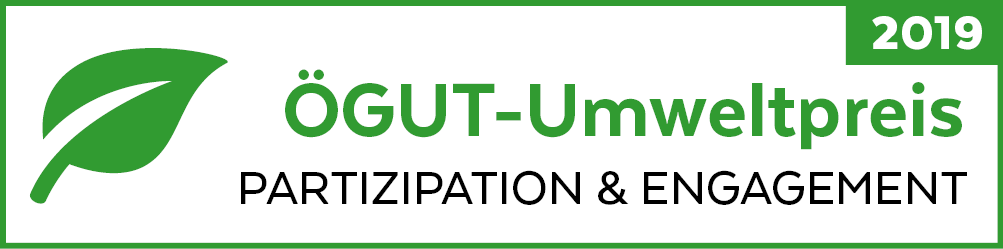 Leitfaden für die ProjekteinreichungBitte einfügen ……………………………………………………………………………………………………………………….………………….ProjekttitelBitte einfügen ……………………………………………………………………………………………………………………………………………Eingereicht von DREI BITTEN AN SIEGeistiges Eigentum ist kostbar! Bitte übermitteln Sie uns zu allen Fotos, Grafiken etc. auch das Copyright.Machen Sie uns das Leben leicht! Schicken Sie den ausgefüllten Leitfaden in Word oder pdf – bitte NICHT einscannen! Beschreiben Sie Ihr Projekt auf maximal 4 Seiten in diesem Dokument! Eine durchgängig gleiche Struktur und eine überschaubare Länge erleichtert der Jury das Lesen vieler Einreichungen in kurzer Zeit. BEURTEILUNGSKRITERIEN DER JURYPartizipationsprozesse: 	Relevanz des Themas für Beteiligung 	Qualität der Umsetzung (dem Thema/der Ausgangssituation entsprechender Ansatz,
hohe Prozessqualität)	Ergebnisse und Wirkungen hinsichtlich ihrer Relevanz, Dauerhaftigkeit und 
QualitätInitiativen: 	Relevanz des Themas (hinsichtlich Umweltschutz/Nachhaltigkeit)	Qualität der Umsetzung	Reichweite, AktivierungsgradBitte beschreiben Sie Ihr Partizipationsprojekt (Top-down-Prozess) nach Leitfaden A, wenn Sie eine zivilgesellschaftliche Initiative (Bottom-up-Prozess) einreichen, nach Leitfaden B. Punkt C (Kurzbeschreibung) ist für alle Projekte auszufüllen.A   Partizipationsprozessa. Zielsetzung und Struktur des Projekts - Aufgabenstellung und Zielsetzung- angesprochene Zielgruppen- Design des Prozesses (detaillierte Beschreibung)- spezifische Herausforderungen und ihre Lösung- Finanzierung des Projekts- Kommunikation innerhalb des Projekts sowie der Projektanliegen und -aktivitäten nach außenb. Einbeziehung Betroffener und InteressierterIdentifikation der relevanten Zielgruppen,  Methoden der Aktivierung / Beteiligung von Betroffenen und Interessierten (bitte genaue Angaben zu den involvierten Personen/Interessengruppen – Anzahl und Diversität)c. Ergebnisse- im Laufe des Projektes erarbeitete Ergebnisse (geplante und umgesetzte)- positive Auswirkungen / Erfolge in den drei Bereichen der Nachhaltigkeit Umwelt, Wirtschaft, Soziales- Öffentlichkeitswirkung- Beteiligung der Öffentlichkeit bei Erstellung und Umsetzungd. Besonderer Innovationscharakter des Prozesses e. Geplante Folgeaktivitäten f. KooperationspartnerInnen, wissenschaftliche Unterstützung o.ä.B   Zivilgesellschaftliche Initiativea. Intention / Inhalte / Beschreibung der Aktivitäten- Zielsetzung und besondere Herausforderungen- Art der Aktivitäten (Veranstaltungen, Unterschriftenlisten, Petitionen, Diskussionen, Aktionen etc.)- Beteiligte (welche und wie wurden diese aktiviert und eingebunden?)- Zielgruppe/n- Organisation: Rechtsform, interne Kommunikation, Finanzierung, Ehrenamtlichkeit / Freiwillige…b. Öffentlichkeitsarbeit- Aktivitäten (Pressearbeit, Internetpräsenz, Ausstellungen etc.)- erzielte Öffentlichkeitswirkung- sonstige Kommunikation nach außenc. Ergebnisse, z.B.- Bewusstseinsbildung- Einfluss auf politische Entscheidungsfindung auf kommunaler, Landes-, Bundes- oder EU-Ebene- Agenda-Setting- Konkrete Wirkungen / Erfolged. Geplante Folgeaktivitätene. KooperationspartnerInnen wie z.B. wissenschaftliche Unterstützung, NGOs, Interessensvertretungen, Medien etc.C   Kurzbeschreibung des Projekts (max. 500 Zeichen)Ziele und die wichtigsten auszeichnungswürdigen Aspekte des Projekts